Cистема очистки ГидроHand  DUOСтруктурная схема водоочистки: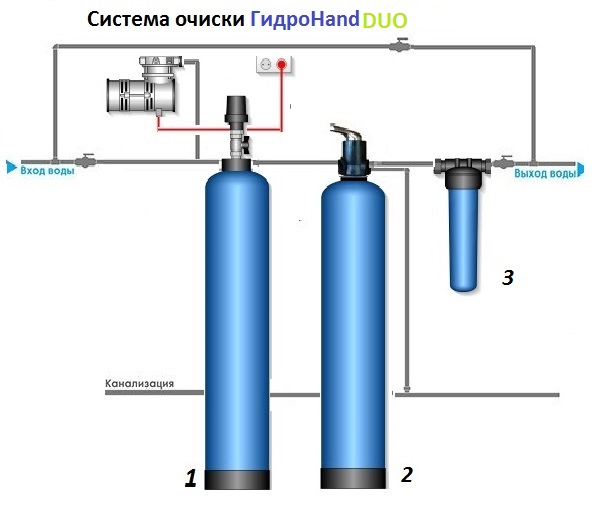 КРАТКОЕ ОПИСАНИЕ СИСТЕМЫ:1. Система напорной аэрации Автоматическая система напорной аэрации воды предназначена для удаления из воды посторонних запахов (сероводород др.), для окисления растворённого в воде железа, а также для насыщения воды кислородом и улучшения органолептических качеств воды. Система напорной аэрации воды представляет собой стекловолоконный корпус (аэрационная колонна типоразмера 08х44) цилиндрической формы с вкрученным в горловину распределительным оголовком. Сверху оголовка установлен на резьбе воздухоотделительный клапан и шаровой кран для его перекрытия Так же в комплект входит воздушный компрессор WS-20, со всеми необходимыми комплектующими (крепежи, фитинги, трубки для воздуха), и блок управления  для включения компрессора Турби (датчик потока).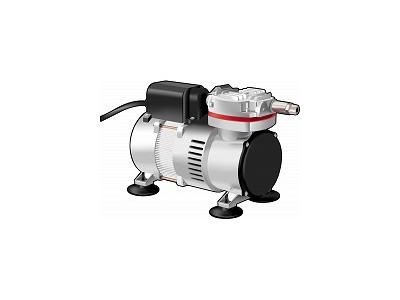 Воздушный компрессор WS 20 предназначен для длительной подачи воздуха под  давлением в трубопроводы и емкости в системах принудительной аэрации воды.  Сфера применения. Насыщение атмосферным кислородом приходящей воды для последующей подачи ее на фильтр каталитического обезжелезивания, либо осадочный в установках водоподготовки бытового и коммерческого назначения.Технические характеристики:•    Тип компрессора: одноцилиндровый, поршневой.•    Электрическая потребляемая мощность: 125 Вт.•    Частота вращения: 1450 об/мин.•    Напряжение питания: 1х220В, 50 Гц.•    Максимальная производительность по воздуху: 20-23 л/мин.•    Максимальное давление компрессора: 6 бар.•    Рекомендуемое рабочее давление в водопроводной системе: max 4,5-5,0 бар.•    Рабочая температура двигателя: <50 ° C.•    Температура окружающей среды: от + 5 ° C до + 40 ° C.•    Уровень шума: 47 дБ.•    Длина электрокабеля: 1,9 м.•    Требование к помещению - отсутствие запыленности.•    Вес: 3,6 кг.•    Габаритные размеры: 302X142X210 мм.Особенности  конструкции.•    Компрессор поршневого типа с кривошипно-шатунным приводом.•   Воздушный фильтр на линии всасывания и обратный клапан с регулятором давления манометром на выходе. Поставляется в комплекте.• Встроенная тепловая защита от перегрева. Повторное включение происходит автоматически по мере остывания электродвигателя.•  Вентиляторы, установленные  с двух сторон статора на валу ротора, обеспечивают максимально эффективный обдув и охлаждение электродвигателя. Корпус статора из алюминиевого сплава с оребрением увеличивает скорость теплоотвода с поверхности мотора. Данная конструкция позволяет поддерживать режим максимальной энергоэффективности и увеличивает продолжительность эксплуатации воздушного компрессора. •   Температура поверхности при работе компрессора достаточно низка, чтобы избежать ожогов при случайном прикосновении.•    В комплект поставки входят виброгасящие  ножки, что позволяет значительно снижать уровень шума и препятствует перемещению компрессора от вибрации в процессе работы. •  В поршневой системе не используется никаких смазывающих материалов, что значительно повышает его надежность и упрощает обслуживание.Принцип работы системы напорной аэрации воды. Во время протока воды через систему водоочистки, датчик потока срабатывает, и подавая питание включает воздушный компрессор. Данный компрессор при этом, по трубке, через обратный клапан, начинает нагнетать воздух под давлением в корпус аэрационной колонны. Далее, внутри корпуса аэрационной колонны происходит процесс взаимодействия воды с кислородом. Отдуваемые примеси (сероводород, углекислый газ и др.) через воздушный коллектор оголовка аэратора поступают на воздухоотделительный клапан и удаляются в дренажную систему, а окисленное железо, через выход оголовка системы аэрации, поступает на следующую ступень комплекса очистки воды (на установку обезжелезивания воды) для завершающего этапа доокисления и полного удаления железа из исходной воды. Когда расход воды отсутствует, воздушный компрессор не работает и воздух не нагнетается в корпус системы аэрации воды. 2. Безреагентное обезжелезивание  Механическая (ручная) система обезжелезивания воды предназначена для удаления из воды растворённого, осадочного железа (Fe+), марганца (Mn), повышенной мутности и других взвешенных частиц, так же улучшает органолептические качества исходной воды. Фильтр обезжелезивания укомплектован:  - Ручным (механическим) блоком управления Runxin F56A2 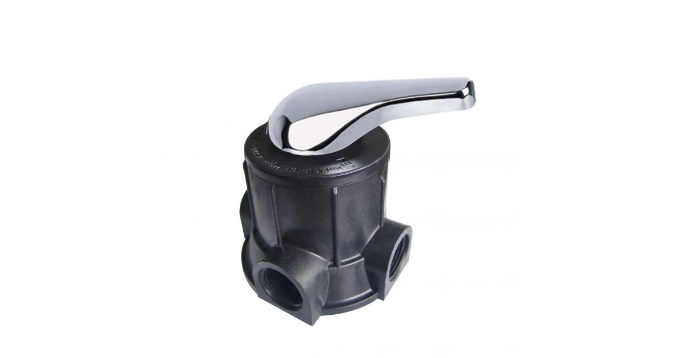 ОписаниеРучной клапан управления Runxin F56A предназначен для засыпных фильтров очистки воды. Необходим для управления процессом промывки фильтрующего материала. Подходит для безреагентных систем фильтрации и обезжелезивания воды. Обладает надёжной коррозионной стойкостью и защитой от протечек.Преимущества Runxin F56AНадежный и простой способ управления процессом промывкиИспользование высококачественной керамики обеспечивает предотвращение накипеобразования, надежную коррозионную стойкость и долговечную работу клапанаВерхний дистрибьютор (щелевой колпачек) входит в комплекте поставки.Характеристики - Высокопрочным корпусом фильтра, выполненного из стекловолокна, выдерживающего до 10 атм в сборе с дренажно-распределительной системой.  - В качестве загрузки обезжелезивателя применяются следующие фильтрующие материалы:  - МЖФ; - Birm; - Сорбент АС; - Сорбент МС; - МФО-47; - ЭкоФерокс; - СуперФерокс; - Пиролокс; - Феролокс;- ОДМ – 2 Ф;Примечание: *Фильтрующая загрузка подбирается в зависимости от содержания железа и марганца  в воде, показателя pH,  согласно протоколу анализа воды):Промывка осуществляется  путём взрыхления фильтрующего слоя обратным током входящей воды, не требуя дополнительных реагентов. В процессе промывки осаждённое железо и другие примеси смываются напором воды через дренажный выход управляющего клапана в канализационную систему. В период промывки не рекомендуется использовать выходящую воду из фильтра. Регенерация (промывка) фильтрующего материала проводится вручную пользователем самостоятельно. Клапан управления Runxin TM.F56 предусматривает три режима использования: обычный режим фильтрации и два регенерации, которые включают в себя прямую и обратную промывку. Период времени между регенерациями данного фильтра обезжелезивания и длительность каждого режима контролируются пользователем опираясь на расчёты специалиста.Срок службы загрузки фильтра обезжелезивания воды в среднем составляет 4 года (с учётом соблюдения правил эксплуатации этой фильтра обезжелезивания). Затем необходимо заменить фильтрующий материал., а также постилающий слой - кварцевый песок 2-5 мм.3. Картриджный угольный фильтр тонкой очистки Big Blue - 10. Фильтр угольный служат для удаления посторонних запахов, цветности, органики, хлор- и бромсодержащих органических производных, фенолов, нитратов, пестицидов, тригалометанов, эпоксидов и других вредных загрязнений. Отличительной чертой угольных фильтров является высокая надежность, долговечность, простота в обращении, высокое качество отфильтрованной воды. Корпус фильтра выполнен из высокопрочного пластика предназначен для очистки воды в быту и промышленности. Сменный модуль изготовлен из активированного кокосового угля с добавлением волокна «Аквален». Содержит два коаксиально расположенных карбонблока с разной пористостью. Внешний высокопористый карбонблок обеспечивает очистку воды от цветности, запаха, ионов тяжелых металлов, органических соединений до 10 мкм, а внутренний сверхплотный (5мкм) карбонблок задерживает даже микропримеси. Замена картриджа в фильтре тонкой очистки осуществляется в зависимости степени загрязнения, но не чаще чем 1 -2 раза в год. Одним из критериев для замены является падение давления (напора) воды в точках её разбора. Фильтр крепится на стене. Замена картриджа – по мере необходимости, но не реже одного раза в год.Состав оборудования:1. Система напорной аэрации 08х44Компрессор WS-20 – 1 шт.;Воздухоотделительный клапан Unirain – 1 шт.;Аэрационный  комплект – 1 шт.;Колонна 08х44 – 1 шт.;- Узел запуска компрессора Турби2.  фильтр обезжелезиватель 08х44;Управляющий клапан Runxin 1 дюйм механический– 1 шт.Корпус фильтра 08х44– 1 шт.;Водоподъемная трубка для колонн 08х44 в сборе – 1 шт.;3. Фильтр тонкой сорбционной очистки. Колба Big Blue 10 Аквафор Гросс – 1 шт.;Монтажный комплект – 1 шт.;Планка – 1 шт.;Ключ – 1 шт.;Картридж ВВ 10» Уголь прессованный активированный – 1 шт.СТОИМОСТЬ КОМПЛЕКТА ГидроHand DUO  от 37 500 рублей.Примечание: Производительность системы водоподготовки подбирается в зависимости от пикового водопотребления  (м3/сутки). Пиковое водопотребление рассчитывается, как суммарный поток из точек водоразбора, которые могут быть открыты одновременно. Равно сумме потоков с точек типа 1) и точек типа 2): 1) полноценные точки (кран, раковина, душ) обладают пропускной способностью в 0,6 м3/час при давлении в системе, равном 2-3 атм. Указывается суммарная производительность таких точек.2) точки водоразбора с пониженным водопотреблением (стиральная, посудомоечная машина, сливной бак унитаза) обладают пропускной способностью 0,3 м3/час. Указывается суммарная производительность точек, умноженная на коэффициент 0,4.Страна производстваКитайГарантия производителя1 годПроизводительность, м³/час4,5Рабочее давление, бардо 6.0Рабочая температура, °С+5 - +45Присоединительный размер1"Материал корпусаКомпозитУправлениеручноеТип управляющего клапанадля фильтрацииДренаж1"Посадочный размер2,5”Водоподъемная труба1.05" (26,7 мм)Расположение УКверхнееДля фильтров/умягчителей6"-18"Вес, кг2Высота, мм158Ширина, мм150Глубина, мм126